ТЕРРИТОРИАЛЬНАЯ ИЗБИРАТЕЛЬНАЯ КОМИССИЯЯРОСЛАВСКОГО РАЙОНАРЕШЕНИЕг. ЯрославльО регистрации Смирнова Александра Сергеевича кандидатом на должность Главы Некрасовского сельского поселения Ярославского муниципального района Ярославской области, выдвинутым в порядке самовыдвижения на выборах Главы Некрасовского сельского поселения Ярославского муниципального района Ярославской области, назначенных на 10 сентября 2023 годаВ соответствии со статьей 50 Закона Ярославской области от 02.06.2003 № 27-з  «О выборах в органы  государственной власти Ярославской области и органы местного самоуправления муниципальных образований Ярославской области» при выдвижении в порядке самовыдвижения кандидата на должность Главы Некрасовского сельского поселения Ярославского муниципального района Ярославской области Смирнова Александра Сергеевича, проверив оформление и полноту сведений в документах, представленных кандидатом, а также подписи избирателей, собранные в поддержку выдвижения кандидата, территориальная  избирательная комиссия Ярославского района РЕШИЛА:Утвердить протокол об итогах проверки подписных листов с подписями избирателей в поддержку выдвижения кандидата на должность Главы Некрасовского сельского поселения Ярославского муниципального района Ярославской области Смирнова Александра Сергеевича (прилагается).Зарегистрировать Смирнова Александра Сергеевича, 1996 года рождения, медицинского психолога отделения медицинской реабилитации пациентов с нарушением функции центральной нервной системы, ГБУЗ ЯРО «Клиническая больница № 2», проживающего в г. Ярославле Ярославской области, выдвинутого в порядке самовыдвижения кандидатом на должность Главы Некрасовского сельского поселения Ярославского муниципального района Ярославской области, 31.07.2023 в 17 часов 10 минут.Выдать кандидату на должность Главы Некрасовского сельского поселения Ярославского муниципального района Ярославской области Смирнову Александру Сергеевичу удостоверение зарегистрированного кандидата установленного образца.Включить сведения о кандидате Смирнове Александре Сергеевиче в текст избирательного бюллетеня для голосования по выборам Главы Некрасовского сельского поселения Ярославского муниципального района Ярославской области и в информационный плакат о зарегистрированных кандидатах.Направить решение в газету «Ярославский агрокурьер» для опубликования.Контроль за исполнением решения возложить на председателя территориальной избирательной комиссии Ярославского района С.Г. Лапотникова.Председатель территориальнойизбирательной комиссииЯрославского района                                                                                           С.Г. ЛапотниковСекретарь территориальнойизбирательной комиссииЯрославского района                                                                                             С.А. Касаткина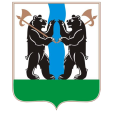 31.07.2023№ 73/525  